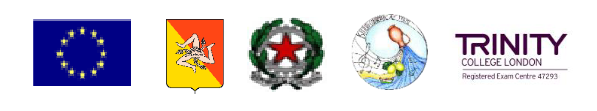 Ministero dell’istruzione e del meritoIstituto Comprensivo Statale Stefano D’ArrigoAlì Terme - Scuola ad indirizzo musicale – MEIC83700PGRUPPO DI LAVORO OPERATIVOPER L’INCLUSIONE DEGLI ALUNNI CON DISABILITÀVERBALE N.         DELL’INCONTRO DI VERIFICA DEL PEI – PROPOSTA QUANTIFICAZIONE ORE E RISORSE NECESSARIE PER L’ ANNO SCOLASTICO 2023/2024L’anno ……………., il giorno …………..   del mese di …….. alle ore ……, a seguito di regolare convocazione del Dirigente Scolastico, Professoressa Maria Elena Carbone, Prot. N°………. del ………., si riunisce il GLO dell’alunno/a  …….. frequentante la classe/sezione…………  del Plesso………………per discutere e deliberare i seguenti punti posti all’ordine del giorno:Verifica finale PEIQuantificazione delle risorse necessarie per l’A.S. 2023/2024Varie ed eventualiRisultano presenti/assenti: Presiede la seduta il Dirigente Scolastico Prof.ssa Maria Elena Carbone. Funge da segretario l’insegnante ……………………………………………..Constatata la validità della seduta, il D.S. richiama la normativa sul rispetto della privacy (D. Lgs196/2003 e ss.mm.ii.) alla quale tutti i componenti del gruppo di lavoro sono tenuti nello svolgimento del proprio ruolo.Primo punto all’O.d.G.:Verifica finale PEIBreve analisi della situazione finale complessiva: ------------------------------------------------------------------------------------------------------------------------------------------------------------------------------------------------------------------------------------------------------------------------------------------------------------------------------------------------------------------------------------------------------------------------------------------------I risultati ottenuti nella realizzazione del PEI dell’anno in corso sono statipienamente raggiuntiraggiuntiparzialmente raggiuntinon raggiunti (specificare le motivazioni)Nel successivo anno scolastico si ritiene opportuno proseguire con:programmazione della classe/sezionela programmazione della classe/sezione con particolari adattamenti e semplificazioni (riconducibile agli obiettivi ministeriali)programmazione differenziata(specificare se in tutte le dimensioni/aree/assi o solo alcune) Secondo punto all’O.d.G.: quantificazione risorse necessarie per l’A.S.  20…/20…:Partendo dall'organizzazione delle attività di sostegno didattico e dalle osservazioni sistematiche svolte, tenuto conto della Diagnosi Funzionale, oltre che dei risultati raggiunti, nonché di eventuali difficoltà emerse durante l'anno, si propone, nell’ambito di quanto previsto dal D.lgs. 66/2017 art. 7, c. 1, il seguente fabbisogno di ore di sostegno.Ore di sostegno richieste per l'a.s. 20…/20…  n. ore …………Partendo dalle osservazioni e dagli interventi descritti precedentemente, tenuto conto della Diagnosi Funzionale e dei risultati raggiunti, tenuto conto della certificazione presentata dalla famiglia e redatta dal servizio di NPIA, nonché di eventuali difficoltà emerse durante l'anno, si propone il seguente fabbisogno di risorse:□ assistenza igienica e di base                                                                                       per N. ore …………….□ assistenza specialistica all ’Autonomia e alla Comunicazione (ASACOM)         per N. ore …………….□ altro                                                                                                                                 per N. ore ……………Terzo punto all’O.d. G: Varie ed eventuali………………………………………………………………………………………………………………………………….Il presente verbale letto e contestualmente approvato da tutti i componenti del GLO.Alle ore ……., esauriti tutti i punti all’O.D.G., la seduta è tolta.            Il  Segretario                                                                    Il Presidente                                 				    -----------------------------------------				--------------------------------------COMPONENTENOMINATIVOPRESENTEASSENTEDirigente ScolasticoF.S. Area 2 – InclusioneTeam docenti contitolari della classe/sezioneTeam docenti contitolari della classe/sezioneTeam docenti contitolari della classe/sezioneTeam docenti contitolari della classe/sezioneTeam docenti contitolari della classe/sezioneGenitori dell’alunno/aGenitori dell’alunno/aOperatori AspAssistente sociale Ass. all’ Autonomia e alla ComunicazioneAss. igienico-personaleAltre figure